Unit 6 #3 Trigonometric Ratios - AnglesQuick Review!1. Find the sin 81o.  ___________				4. Find the trigonometric ratio for the following: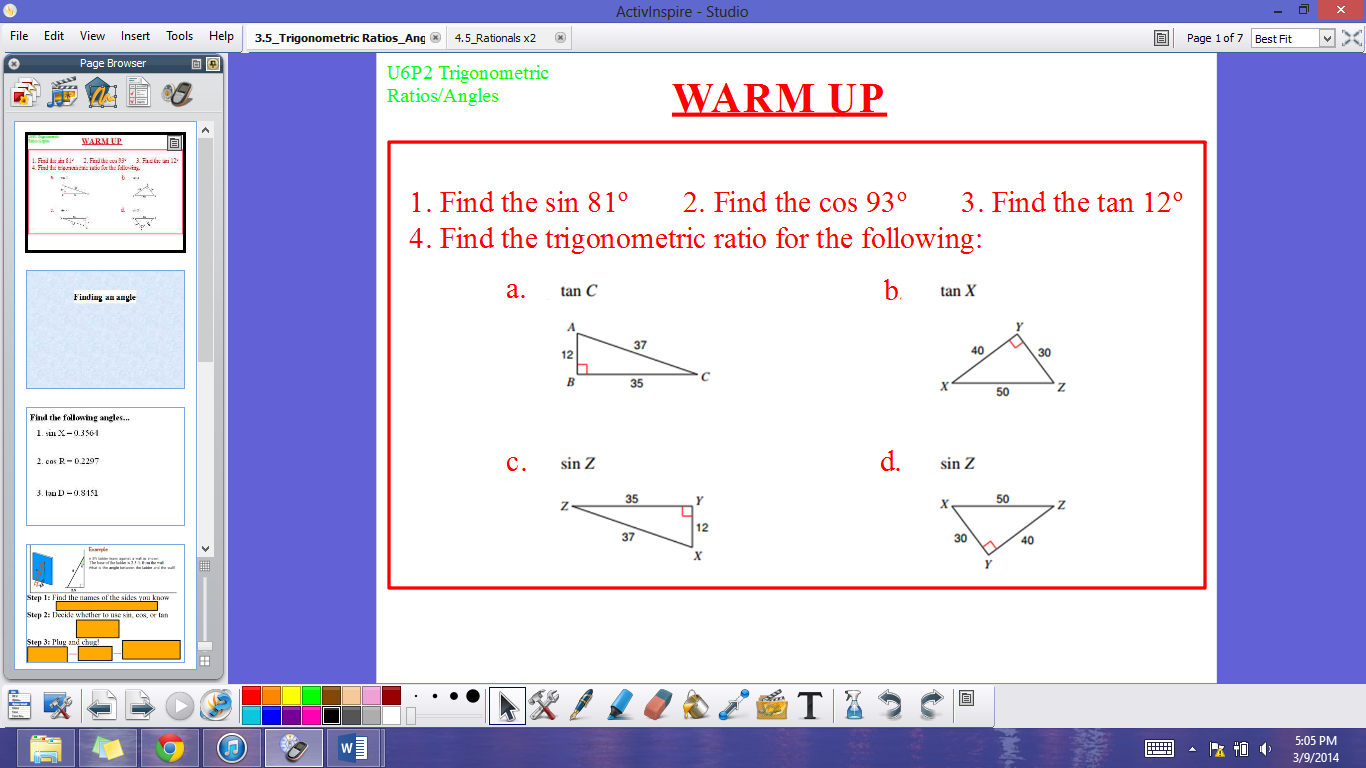 2. Find the cos 93o ___________	3. Find the tan 12o ___________	What’s SOHCAHTOA stand for again??	S_______ = ___________		C_______ = ___________		T_______ = ___________Finding an angle*Take the arc(sin, cos, or tan).					Find the following angles:*To input into your calculator: (2nd + sin/cos/tan)				1. sin X = 0.3564 	_______________sin-1								2. cos R = 0.2297	_______________cos-1								3. tan D = 0.8451	_______________tan-1Example 1:					Example 2:				Example 3: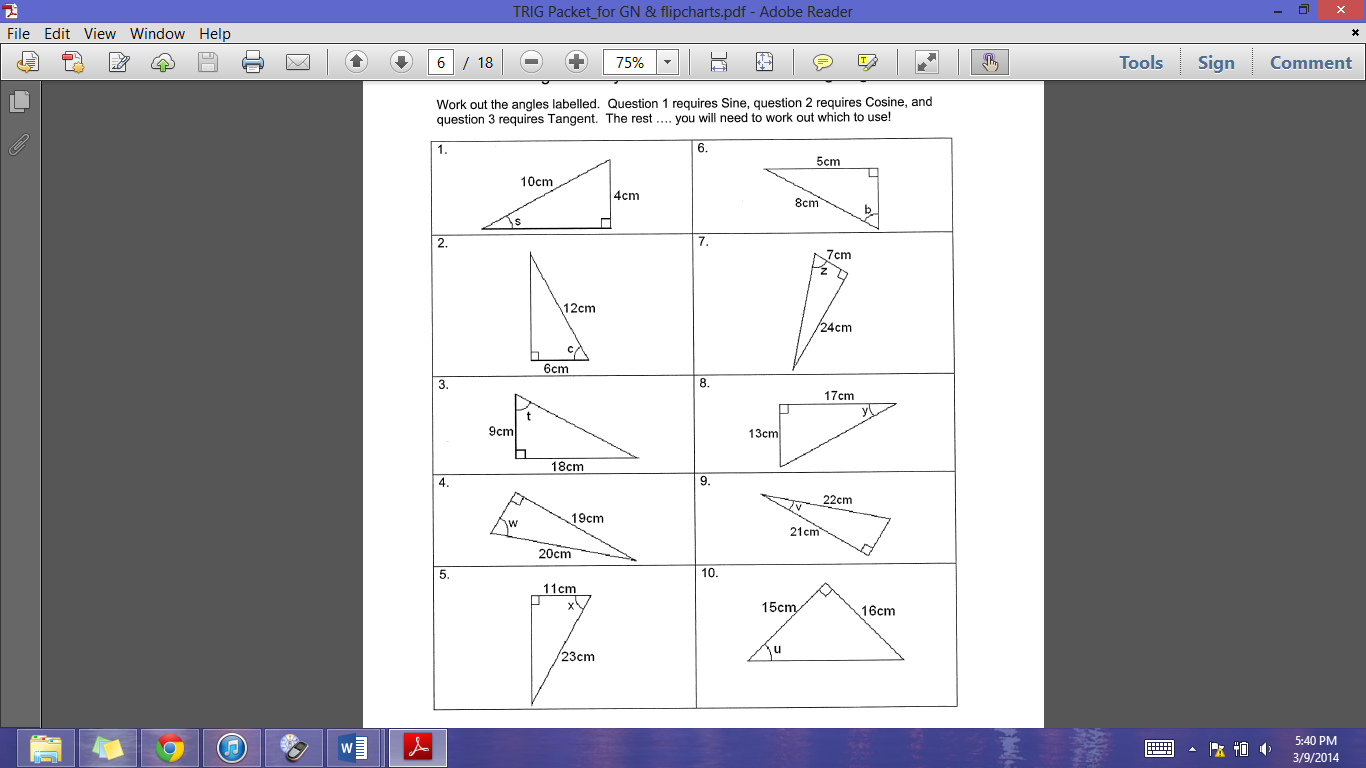 Practice Problems: Choose 3!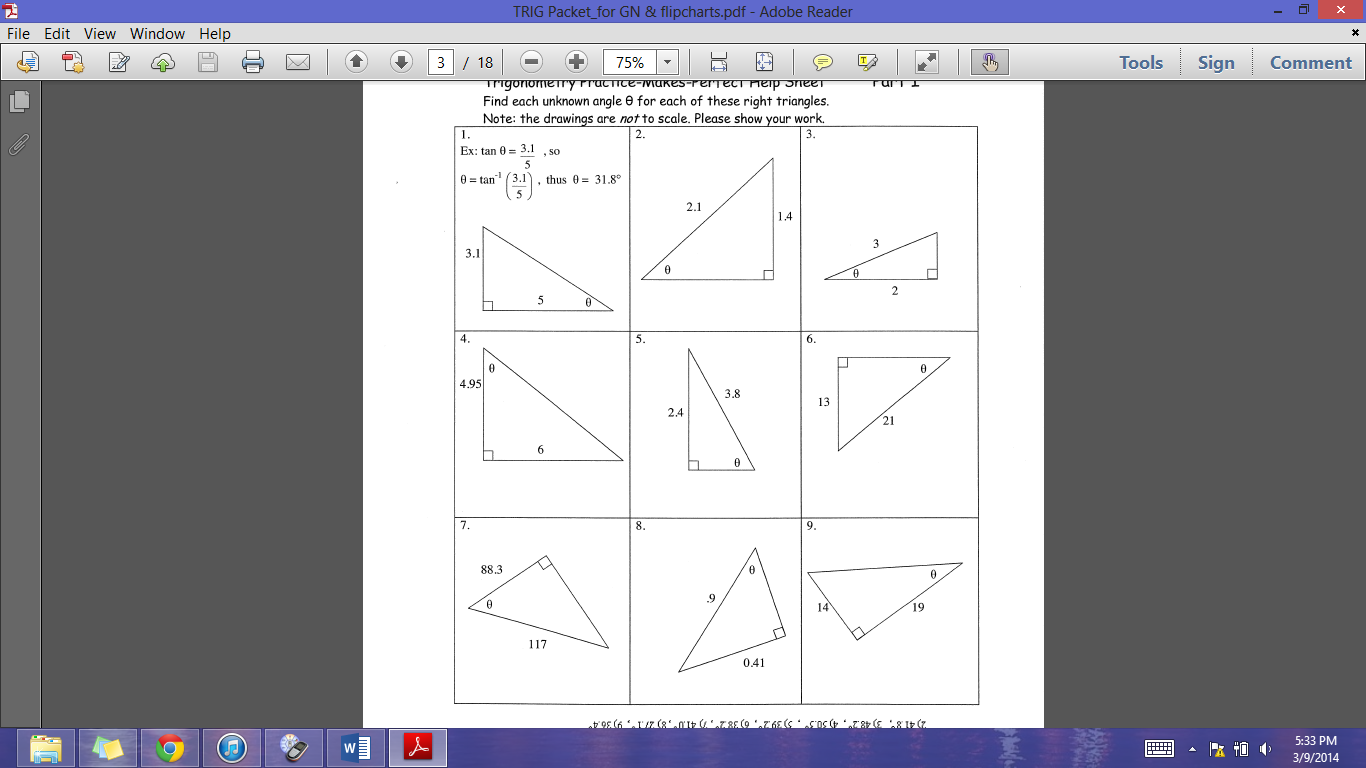 So what all have we learned?  	Getting’ Triggy Wit It!	http://www.youtube.com/watch?v=t2uPYYLH4ZoAPPLICATION PROBLEMS!Example 4: A 5ft ladder leans against a wall as shown. The base of the ladder is 2.5 ft. from the wall. What is the angle between the ladder and the wall?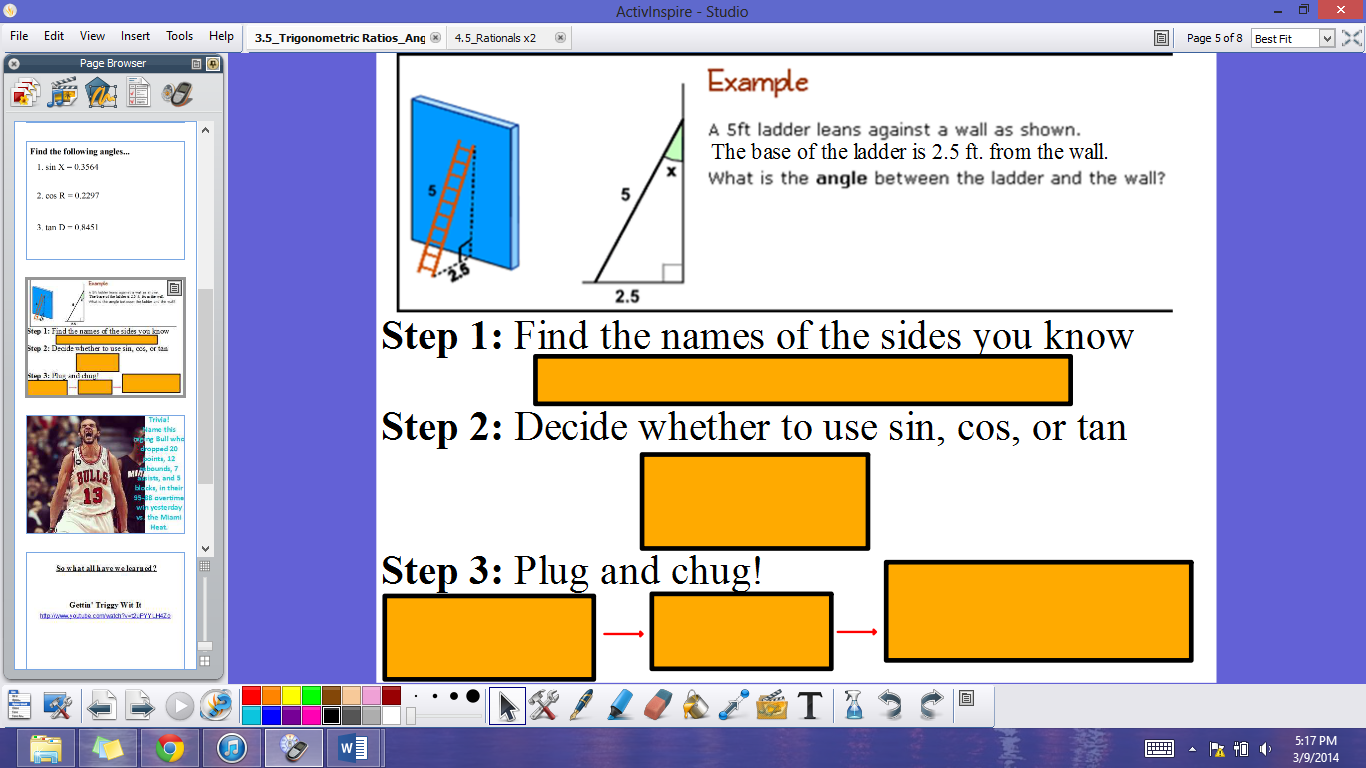 STEP 1:	Find the names of the sides you know.STEP 2: Decide whether to use sin, cos, or tan.STEP 3: Plug and chug!Example 5: Mr. Fox (Ms. Santos’s boyfriend) is flying in to Charlotte to visit and meet her wonderful students. The air traffic controller helping the pilot land is standing 400 feet away from the airplane with it is 300 feet in the air. Find the angle of elevation of the plane from where the air traffic controller is standing. 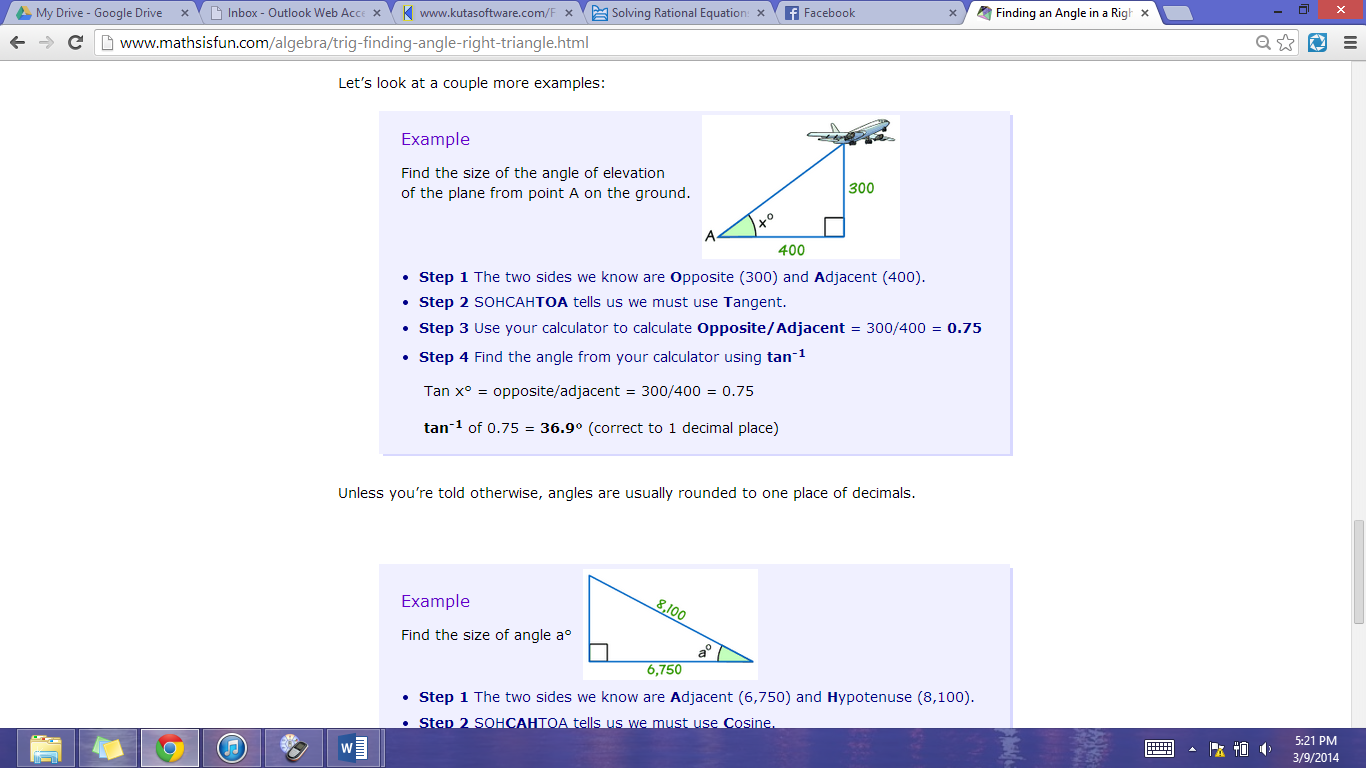 	STEP 1:	Find the names of the sides you know.	STEP 2:	Decide whether to use sin, cos, or tan.	STEP 3:	Plug and chug!Practice Problems: Choose 2!10. Find the size of angle a. 			11. A ship is at position A on the sea surface and locates 
				       a wreck, C, on the seabed 321 m vertically below. The ship 
				       then steams 525 m due west until it reaches position 
				       B.  From its new position at B, what is the size of the angle 
				       of depression from B to the wreck C?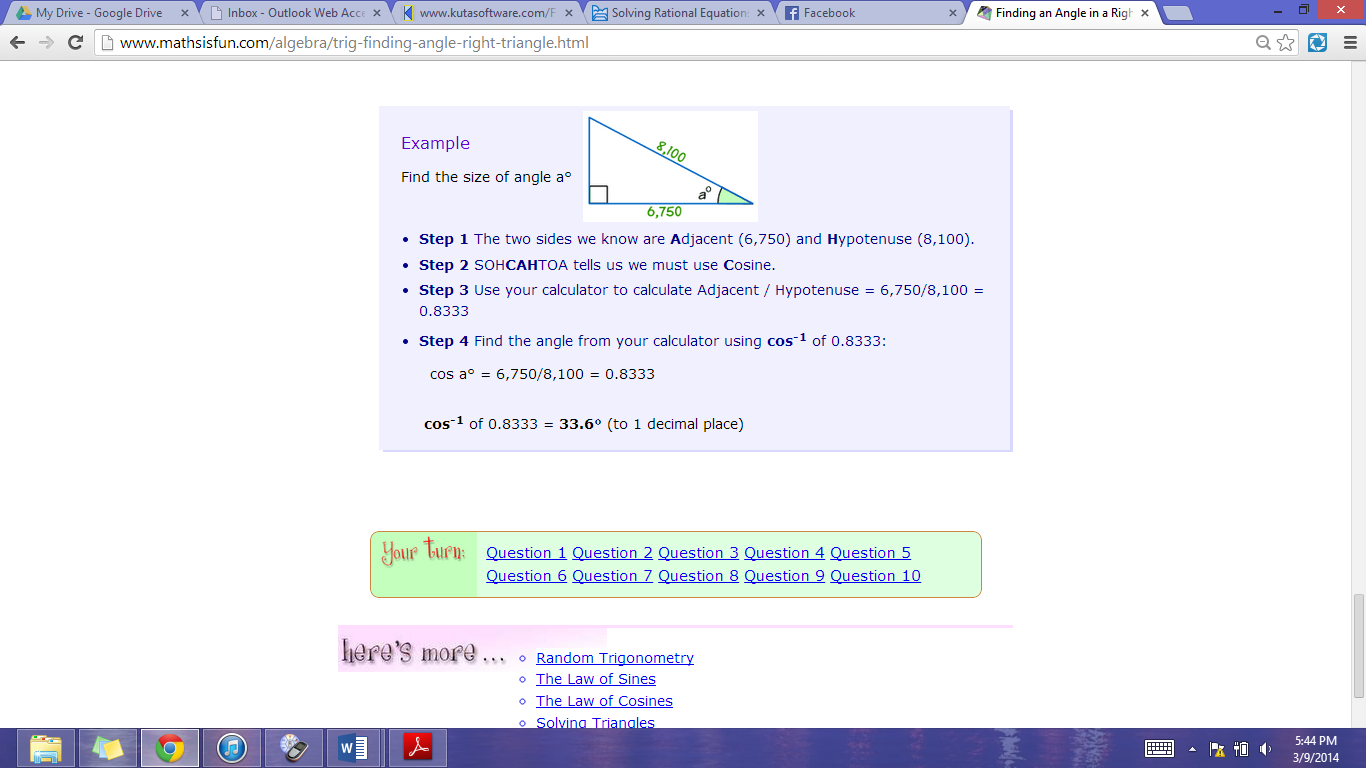 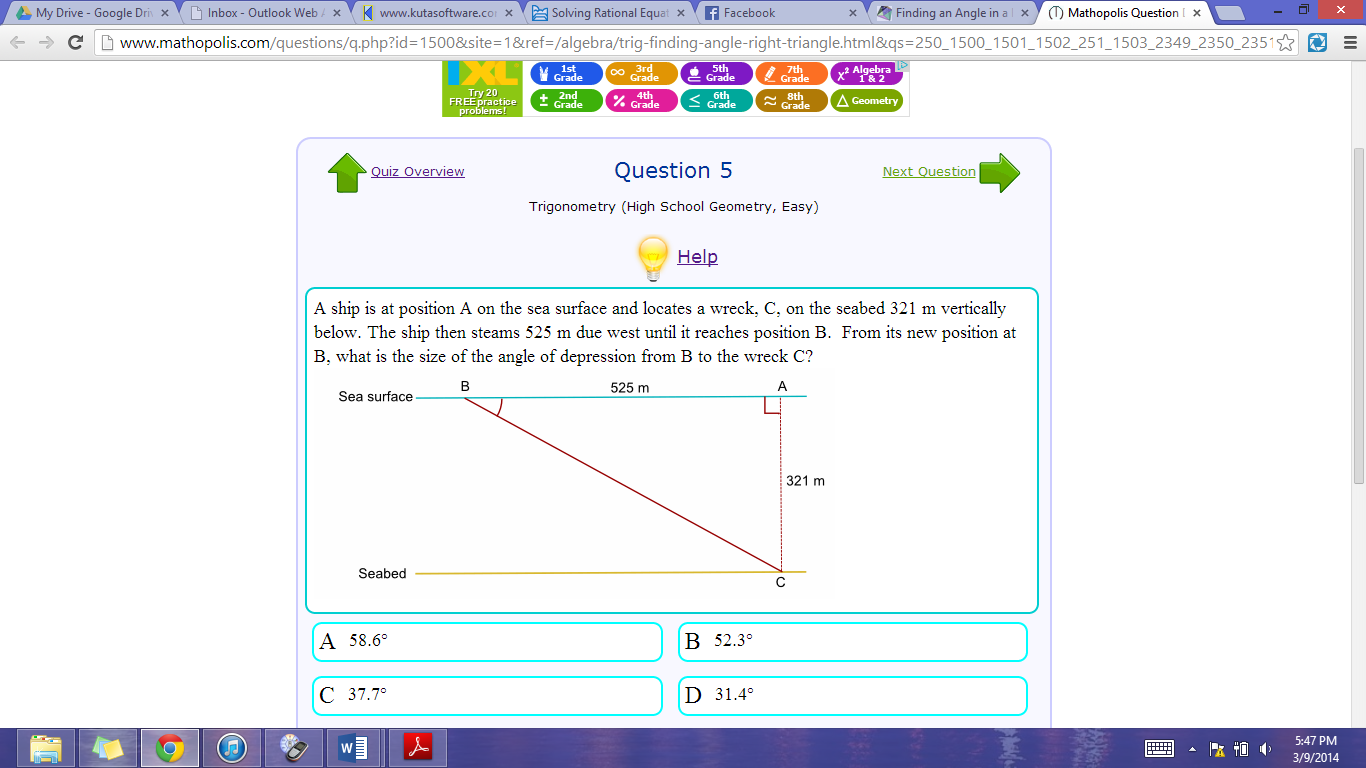 12. A balloon is tethered on horizontal ground by a			13. The angle the cable makes with the seabed 
    rope of length 12 m. Initially the rope is vertical, but	      	      is 39o and the cable’s length is 30 meters. 
    the balloon is then carried by the wind a horizontal		      Find the depth “d” that the anchor ring lies
    distance of 10 m towards the east. What is the size of		      beneath the hole in the ship’s side?
    the angle θ between the rope's original and final positions?		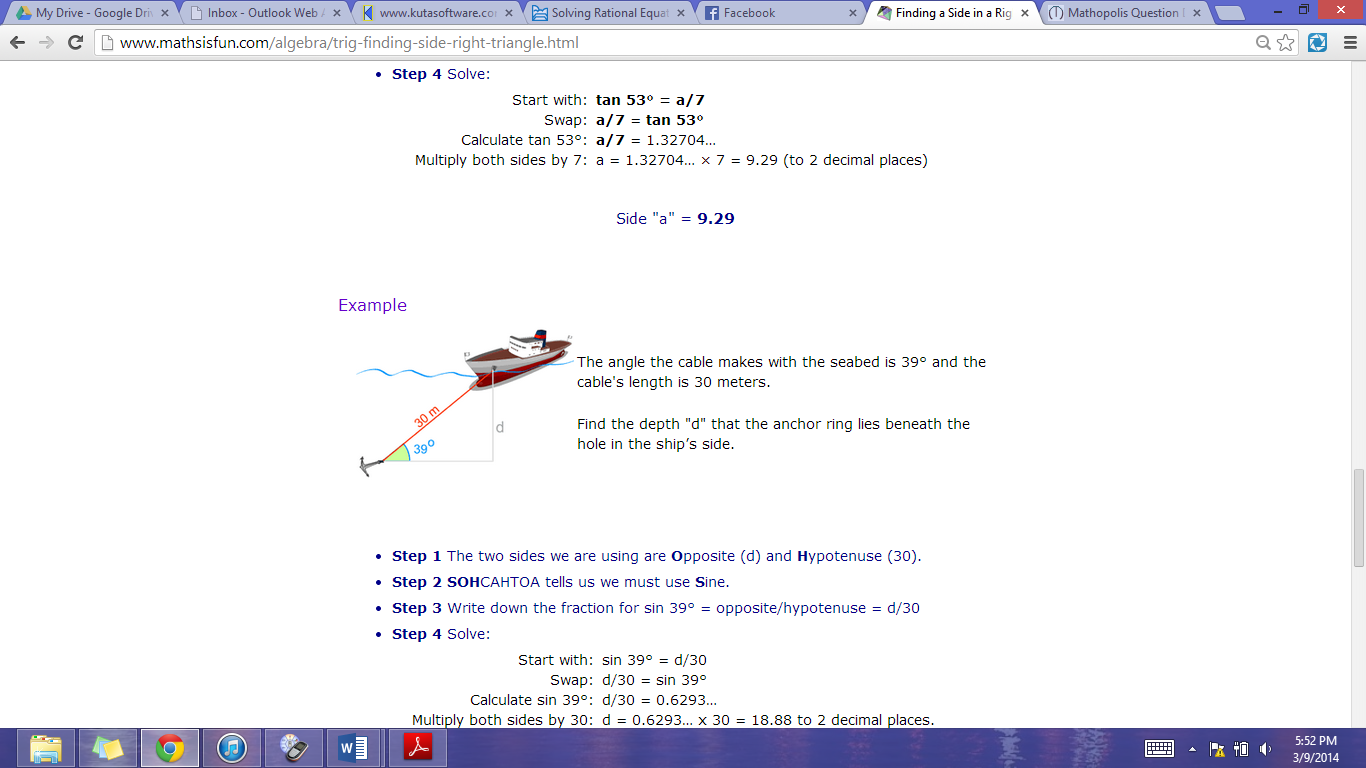 